Расчёт статически определимых стержневых систем на неподвижную нагрузкуДля заданного варианта №___ при размерах по строке ____ (табл.1) и нагрузке ____ ( табл.2) требуется:1.     Произвести кинематический анализ систем и, если необходимо, построить поэтажные схемы.2.     Определить опорные реакции и построить эпюры внутренних усилий.Таблица 1 к контрольной работе № 1Таблица 2 к контрольной работе № 1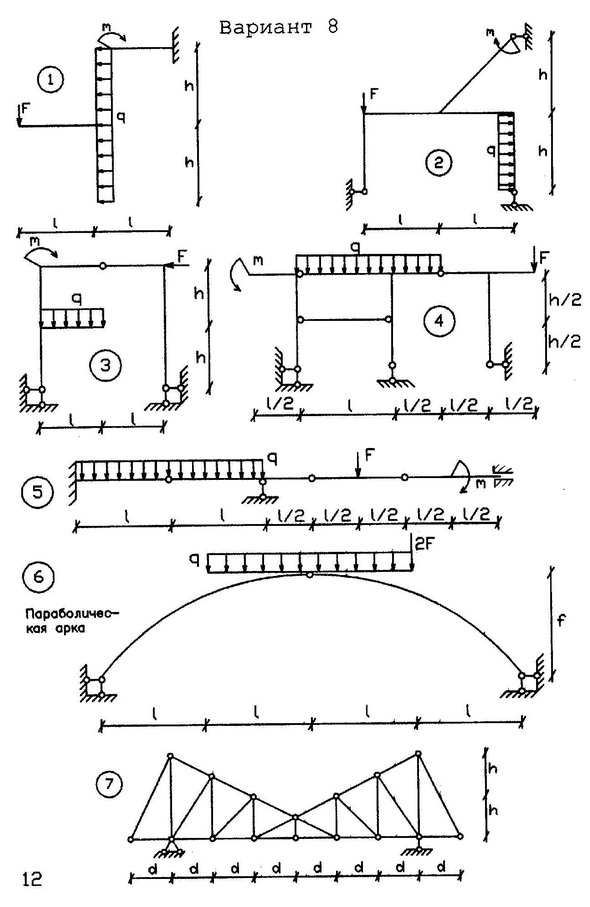 Рекомендации по выполнению   Задание может выполняться в рукописном виде на листах формата А4, аккуратным разборчивым почерком. Все необходимые рисунки выполняются карандашом крупно, разборчиво. Так же возможно выполнение задания в текстовом редакторе MS word. В случае рукописного варианта выполнения задание необходимо отсканировать и сохранить в формате .jpgНомер строкиl, мh, мf, мt, м216640,8Номер строкиq, кН/мF, кНm, кНм210,52015